
2016/2017 SUSTAINING LAW FIRMS
Thanks for your support!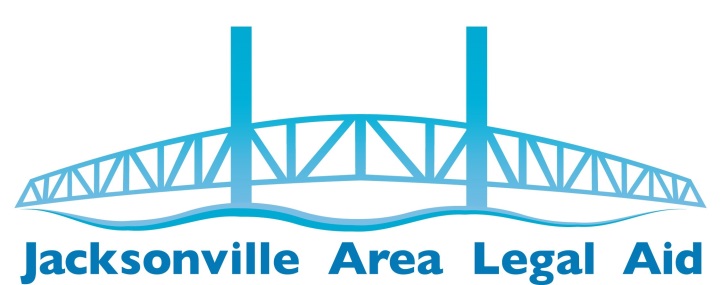 
Akerman LLP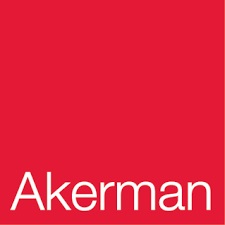 
Bedell, Dittmar, DeVault, Pillans & Coxe, P.A.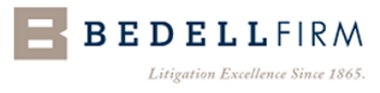 
Burr & Forman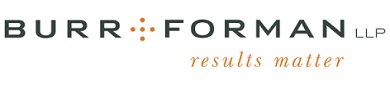 
Canan Law Attorneys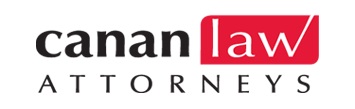 
Creed & Gowdy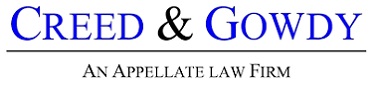 
Driver, McAfee, Peek & Hawthorne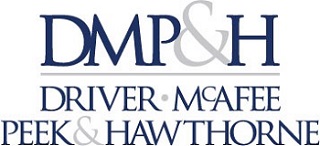 
Edwards & Ragatz, P.A.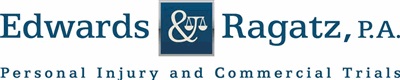 
Farah & Farah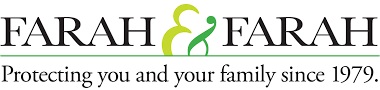 
Gunster 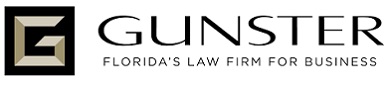 
Harrell & Harrell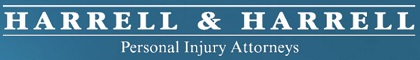 
Holland & Knight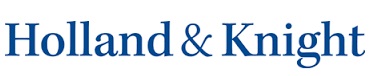 
Liles, Gavin, George, Carlisle, Lee & Callen, P.A.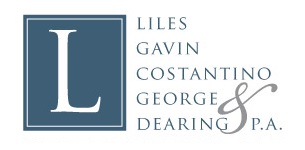 
McGuire Woods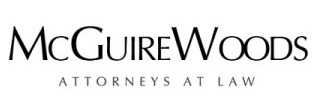 
Milton, Leach, Whitman, D'Andrea & Eslinger, P.A.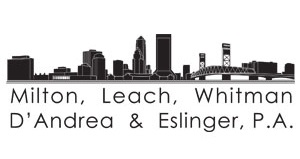 
Morgan & Morgan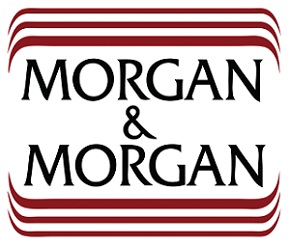 
Nelson Mullins Riley & Scarborough LLP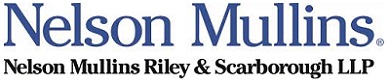 
Pajcic & Pajcic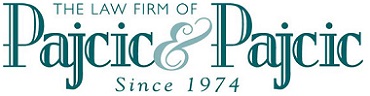 
Pycraft Law LLC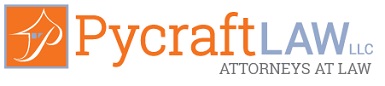 
Rogers Towers, P.A.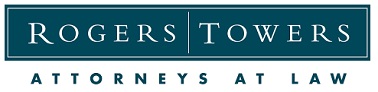 
Ronald E. Sholes, P.A.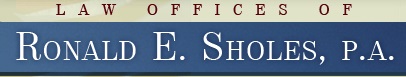 
Spohrer & Dodd, P.L.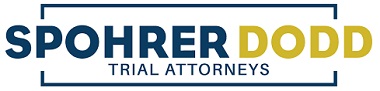 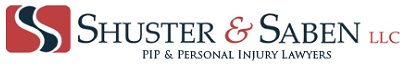 Shuster & Saben LLC
Terrell Hogan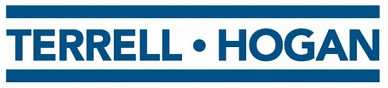 